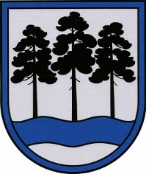 OGRES  NOVADA  PAŠVALDĪBAReģ.Nr.90000024455, Brīvības iela 33, Ogre, Ogres nov., LV-5001tālrunis 65071160, e-pasts: ogredome@ogresnovads.lv, www.ogresnovads.lv PAŠVALDĪBAS DOMES ĀRKĀRTAS SĒDES PROTOKOLA IZRAKSTS20. Par grozījumu Ogres novada pašvaldības domes lēmumā “Par mēnešalgas noteikšanu Ogres novada Lēdmanes pagasta pārvaldes vadītājam” (protokols Nr. 29., 66.)Pamatojoties uz likuma “Par pašvaldībām” 21. panta pirmās daļas 13. punktu, Valsts un pašvaldību institūciju amatpersonu un darbinieku atlīdzības likuma un Valsts un pašvaldību institūciju amatpersonu un darbinieku atlīdzības likuma 4. panta ceturto daļu un pārejas noteikumu 52.punktu,balsojot: ar 19 balsīm "Par" (Andris Krauja, Artūrs Mangulis, Atvars Lakstīgala, Dace Kļaviņa, Dace Māliņa, Dainis Širovs, Dzirkstīte Žindiga, Egils Helmanis, Gints Sīviņš, Ilmārs Zemnieks, Indulis Trapiņš, Jānis Iklāvs, Jānis Kaijaks, Jānis Siliņš, Kaspars Bramanis, Pāvels Kotāns, Raivis Ūzuls, Toms Āboltiņš, Valentīns Špēlis), "Pret" – nav, "Atturas" – nav, Ogres novada pašvaldības dome NOLEMJ:  Izdarīt Ogres novada pašvaldības domes 2022. gada 22. decembra lēmumā “Par mēnešalgas noteikšanu Ogres novada Lēdmanes pagasta pārvaldes vadītājam” (protokols Nr. 29., 66.) šādu grozījumu:aizstāt 1. punktā skaitli un vārdus “EUR 1440 (viens tūkstotis četri simti četrdesmit euro)” ar skaitli un vārdiem “EUR 1620 (viens tūkstotis seši simti divdesmit euro)”. Kontroli par lēmuma izpildi uzdot Ogres novada pašvaldības izpilddirektora vietniecei. (Sēdes vadītāja,domes priekšsēdētāja E.Helmaņa paraksts)Ogrē, Brīvības ielā 33Nr.30          2022. gada 30. decembrī